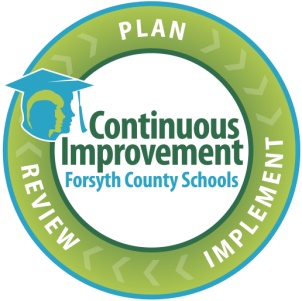 
Step 4: Growth Measure for Teachers of Non-SGP CoursesStep 5: Continuous, Job-Embedded Professional Learning PlanStep 6: 16-17 SIP Reflection due Friday, June 16, 2017
Step 4: Growth Measure for Teachers of Non-SGP CoursesStep 5: Continuous, Job-Embedded Professional Learning PlanStep 6: 16-17 SIP Reflection due Friday, June 16, 2017
Step 4: Growth Measure for Teachers of Non-SGP CoursesStep 5: Continuous, Job-Embedded Professional Learning PlanStep 6: 16-17 SIP Reflection due Friday, June 16, 2017
Step 4: Growth Measure for Teachers of Non-SGP CoursesStep 5: Continuous, Job-Embedded Professional Learning PlanStep 6: 16-17 SIP Reflection due Friday, June 16, 20172015-18 Executive Summary2015-18 Executive Summary2015-18 Executive Summary2015-18 Executive Summary2015-18 Executive Summary2015-18 Executive Summary2015-18 Executive Summary2015-18 Executive SummaryContinuous Improvement GoalsContinuous Improvement GoalsAdvancED Standards(Check all that apply)AdvancED Standards(Check all that apply)AdvancED Standards(Check all that apply)Learner Profile(Check all that apply)Learner Profile(Check all that apply)Support from FCS Depts.*(List all that apply)CCRPI GoalCCRPI GoalCCRPI GoalCCRPI GoalCCRPI GoalCCRPI GoalCCRPI GoalCCRPI GoalLakeside Middle School will focus on the improvement of student literacy through the use of research-based instructional strategies. Lakeside Middle School will focus on the improvement of student literacy through the use of research-based instructional strategies. XPurpose & DirectionPurpose & DirectionXPursue Continuous LearningTeaching & LearningSpecial EducationStudent Support ServicesTechnology & Information ServicesEducational LeadershipLakeside Middle School will focus on the improvement of student literacy through the use of research-based instructional strategies. Lakeside Middle School will focus on the improvement of student literacy through the use of research-based instructional strategies. XGovernance & LeadershipGovernance & LeadershipXExhibit Strong Personal QualitiesTeaching & LearningSpecial EducationStudent Support ServicesTechnology & Information ServicesEducational LeadershipLakeside Middle School will focus on the improvement of student literacy through the use of research-based instructional strategies. Lakeside Middle School will focus on the improvement of student literacy through the use of research-based instructional strategies. XTeaching & Assessing for Learning Teaching & Assessing for Learning XUtilize Creative & Critical ThinkingTeaching & LearningSpecial EducationStudent Support ServicesTechnology & Information ServicesEducational LeadershipLakeside Middle School will focus on the improvement of student literacy through the use of research-based instructional strategies. Lakeside Middle School will focus on the improvement of student literacy through the use of research-based instructional strategies. XResources &  Support SystemsResources &  Support SystemsXEngage & ContributeTeaching & LearningSpecial EducationStudent Support ServicesTechnology & Information ServicesEducational LeadershipLakeside Middle School will focus on the improvement of student literacy through the use of research-based instructional strategies. Lakeside Middle School will focus on the improvement of student literacy through the use of research-based instructional strategies. XUsing Results for Continuous ImprovementUsing Results for Continuous ImprovementXInteract EffectivelyTeaching & LearningSpecial EducationStudent Support ServicesTechnology & Information ServicesEducational LeadershipAcademic / Instructional GoalAcademic / Instructional GoalAcademic / Instructional GoalAcademic / Instructional GoalAcademic / Instructional GoalAcademic / Instructional GoalAcademic / Instructional GoalAcademic / Instructional GoalLakeside Middle School will continue to improve the performance of students to achieve proficiency.Lakeside Middle School will continue to improve the performance of students to achieve proficiency.XPurpose & DirectionPurpose & DirectionXPursue Continuous LearningTeaching & LearningSpecial EducationStudent Support ServicesTechnology & Information ServicesEducational LeadershipLakeside Middle School will continue to improve the performance of students to achieve proficiency.Lakeside Middle School will continue to improve the performance of students to achieve proficiency.XGovernance & LeadershipGovernance & LeadershipXExhibit Strong Personal QualitiesTeaching & LearningSpecial EducationStudent Support ServicesTechnology & Information ServicesEducational LeadershipLakeside Middle School will continue to improve the performance of students to achieve proficiency.Lakeside Middle School will continue to improve the performance of students to achieve proficiency.XTeaching & Assessing for Learning Teaching & Assessing for Learning XUtilize Creative & Critical ThinkingTeaching & LearningSpecial EducationStudent Support ServicesTechnology & Information ServicesEducational LeadershipLakeside Middle School will continue to improve the performance of students to achieve proficiency.Lakeside Middle School will continue to improve the performance of students to achieve proficiency.XResources &  Support SystemsResources &  Support SystemsXEngage & ContributeTeaching & LearningSpecial EducationStudent Support ServicesTechnology & Information ServicesEducational LeadershipLakeside Middle School will continue to improve the performance of students to achieve proficiency.Lakeside Middle School will continue to improve the performance of students to achieve proficiency.XUsing Results for Continuous ImprovementUsing Results for Continuous ImprovementXInteract EffectivelyTeaching & LearningSpecial EducationStudent Support ServicesTechnology & Information ServicesEducational LeadershipClimate GoalClimate GoalClimate GoalClimate GoalClimate GoalClimate GoalClimate GoalClimate GoalLakeside Middle School will continue to improve the climate and culture of the school community.Lakeside Middle School will continue to improve the climate and culture of the school community.XPurpose & DirectionPurpose & DirectionXPursue Continuous LearningTeaching & LearningSpecial EducationStudent Support ServicesTechnology & Information ServicesSchool Safety & DisciplinePublic Information & CommunicationsEducational LeadershipLakeside Middle School will continue to improve the climate and culture of the school community.Lakeside Middle School will continue to improve the climate and culture of the school community.XGovernance & LeadershipGovernance & LeadershipXExhibit Strong Personal QualitiesTeaching & LearningSpecial EducationStudent Support ServicesTechnology & Information ServicesSchool Safety & DisciplinePublic Information & CommunicationsEducational LeadershipLakeside Middle School will continue to improve the climate and culture of the school community.Lakeside Middle School will continue to improve the climate and culture of the school community.XTeaching & Assessing for Learning Teaching & Assessing for Learning XUtilize Creative & Critical ThinkingTeaching & LearningSpecial EducationStudent Support ServicesTechnology & Information ServicesSchool Safety & DisciplinePublic Information & CommunicationsEducational LeadershipLakeside Middle School will continue to improve the climate and culture of the school community.Lakeside Middle School will continue to improve the climate and culture of the school community.XResources &  Support SystemsResources &  Support SystemsXEngage & ContributeTeaching & LearningSpecial EducationStudent Support ServicesTechnology & Information ServicesSchool Safety & DisciplinePublic Information & CommunicationsEducational LeadershipLakeside Middle School will continue to improve the climate and culture of the school community.Lakeside Middle School will continue to improve the climate and culture of the school community.XUsing Results for Continuous ImprovementUsing Results for Continuous ImprovementXInteract EffectivelyTeaching & LearningSpecial EducationStudent Support ServicesTechnology & Information ServicesSchool Safety & DisciplinePublic Information & CommunicationsEducational Leadership* FCS Departments: Educational Leadership, Facilities, Finance & Operations, Food & Nutrition Services, Human Resources,  Public Information & Communications, School Safety & Discipline, Special Education, Student Support Services, Superintendent, Teaching & Learning, Technology & Information Services, and Transportation                                                                                                                                * FCS Departments: Educational Leadership, Facilities, Finance & Operations, Food & Nutrition Services, Human Resources,  Public Information & Communications, School Safety & Discipline, Special Education, Student Support Services, Superintendent, Teaching & Learning, Technology & Information Services, and Transportation                                                                                                                                * FCS Departments: Educational Leadership, Facilities, Finance & Operations, Food & Nutrition Services, Human Resources,  Public Information & Communications, School Safety & Discipline, Special Education, Student Support Services, Superintendent, Teaching & Learning, Technology & Information Services, and Transportation                                                                                                                                * FCS Departments: Educational Leadership, Facilities, Finance & Operations, Food & Nutrition Services, Human Resources,  Public Information & Communications, School Safety & Discipline, Special Education, Student Support Services, Superintendent, Teaching & Learning, Technology & Information Services, and Transportation                                                                                                                                * FCS Departments: Educational Leadership, Facilities, Finance & Operations, Food & Nutrition Services, Human Resources,  Public Information & Communications, School Safety & Discipline, Special Education, Student Support Services, Superintendent, Teaching & Learning, Technology & Information Services, and Transportation                                                                                                                                * FCS Departments: Educational Leadership, Facilities, Finance & Operations, Food & Nutrition Services, Human Resources,  Public Information & Communications, School Safety & Discipline, Special Education, Student Support Services, Superintendent, Teaching & Learning, Technology & Information Services, and Transportation                                                                                                                                * FCS Departments: Educational Leadership, Facilities, Finance & Operations, Food & Nutrition Services, Human Resources,  Public Information & Communications, School Safety & Discipline, Special Education, Student Support Services, Superintendent, Teaching & Learning, Technology & Information Services, and Transportation                                                                                                                                * FCS Departments: Educational Leadership, Facilities, Finance & Operations, Food & Nutrition Services, Human Resources,  Public Information & Communications, School Safety & Discipline, Special Education, Student Support Services, Superintendent, Teaching & Learning, Technology & Information Services, and Transportation                                                                                                                                2016-17 School Improvement Plan2016-17 School Improvement Plan2016-17 School Improvement Plan2016-17 School Improvement PlanCCRPI Goal:CCRPI Goal:CCRPI Goal:CCRPI Goal:SMART Goal:SMART Goal:SMART Goal:SMART Goal:The percentage of 8th grade students reading on grade level will increase from 86.6% in the SY 2015-2016 to 88% in the SY 2016-2017.  The percentage of 8th grade students reading on grade level will increase from 86.6% in the SY 2015-2016 to 88% in the SY 2016-2017.  The percentage of 8th grade students reading on grade level will increase from 86.6% in the SY 2015-2016 to 88% in the SY 2016-2017.  The percentage of 8th grade students reading on grade level will increase from 86.6% in the SY 2015-2016 to 88% in the SY 2016-2017.  Actions, Strategies and Interventions(Includes Prof. Learning Plan)Impact on Student and Adult Behavior(“If…then...” Statements)TimelineResources Needed?Who is Responsible?6th and 7th grade teachers will teach literacy for a minimum of three segments per week during our literacy block.  If Lakeside teachers implement the literacy plan with fidelity, then students reading comprehension will continue to improve, resulting in higher lexile scores for students in 8th grade.  This will be evident by our current 8th grade students’ experiences in literacy over the last two years. Student progress will be monitored through the use of pretests, benchmarks and posttests in the CARS & STARS program.1 year6th and 7th grade teachersCARS & STARS programJamestown ReadersDRP workbooksShared resources on itslearningLibrary booksStudents in all grades who are on IST/SST for Reading/ELA, will be taught literacy skills daily in a small group setting.  This class provides them with a specific intervention via the RTI process. If Lakeside teachers implement the RTI process interventions through literacy with fidelity, students on IST/SST will improve their reading comprehension, resulting in higher lexile scores.  Student progress will be monitored through the use of pretests, benchmarks and posttests in the CARS & STARS program as well as EZCBM.1 year6th, 7th and 8th grade ELA Literacy teachersCARS & STARS programJamestown ReadingsDRP workbooksMoby MaxEZCBMScience, Social Studies, Math, CTAE and Connections teachers will consistently incorporate reading and writing in their content areas to promote literacy skills.    If Science, Social Studies, Math, CTAE and Connections teachers implement lessons that include reading and writing in the content areas, then students reading comprehension will improvement, resulting in higher lexile scores.  Student progress will be monitored through the use of formative assessments for reading comprehension and the use of ELA Dept. writing rubrics.  1 yearAll Science, Social Studies, Math, CTAE and Connections teachersDBQ County TrainingCollaboration meetings w/ELA Dept. Shared resources on itslearningDescribe how your SMART Goal will be monitored throughout the year:Describe how your SMART Goal will be monitored throughout the year:Describe how your SMART Goal will be monitored throughout the year:Describe how your SMART Goal will be monitored throughout the year:Students will be taking pre-tests in August, a mid-year benchmark in December, and a post-test in May using the assessment resources in the CARS & STARS program.  Students will also take formative assessments every 3-4 weeks to track their progress towards mastering the reading strategies taught.  In addition, our graduation coach will progress monitor IST/SST students on a monthly basis using the reading comprehension assessments in the EZCBM program.  Students will be taking pre-tests in August, a mid-year benchmark in December, and a post-test in May using the assessment resources in the CARS & STARS program.  Students will also take formative assessments every 3-4 weeks to track their progress towards mastering the reading strategies taught.  In addition, our graduation coach will progress monitor IST/SST students on a monthly basis using the reading comprehension assessments in the EZCBM program.  Students will be taking pre-tests in August, a mid-year benchmark in December, and a post-test in May using the assessment resources in the CARS & STARS program.  Students will also take formative assessments every 3-4 weeks to track their progress towards mastering the reading strategies taught.  In addition, our graduation coach will progress monitor IST/SST students on a monthly basis using the reading comprehension assessments in the EZCBM program.  Students will be taking pre-tests in August, a mid-year benchmark in December, and a post-test in May using the assessment resources in the CARS & STARS program.  Students will also take formative assessments every 3-4 weeks to track their progress towards mastering the reading strategies taught.  In addition, our graduation coach will progress monitor IST/SST students on a monthly basis using the reading comprehension assessments in the EZCBM program.  Academic / Instructional Goal:Academic / Instructional Goal:Academic / Instructional Goal:Academic / Instructional Goal:Lakeside Middle School will continue to improve the performance of students to achieve proficiency.Lakeside Middle School will continue to improve the performance of students to achieve proficiency.Lakeside Middle School will continue to improve the performance of students to achieve proficiency.Lakeside Middle School will continue to improve the performance of students to achieve proficiency.SMART GOAL:SMART GOAL:SMART GOAL:SMART GOAL:In the SY 16-17 Lakeside Middle School will continue to improve the performance of students to achieve proficiency in all classes. The goal is to decrease the percentage of students failing one or more subjects from 3.84% to 2.95 % as measured by a passing score of more than 70% or higher at the end of each course for the SY 2016-2017.In the SY 16-17 Lakeside Middle School will continue to improve the performance of students to achieve proficiency in all classes. The goal is to decrease the percentage of students failing one or more subjects from 3.84% to 2.95 % as measured by a passing score of more than 70% or higher at the end of each course for the SY 2016-2017.In the SY 16-17 Lakeside Middle School will continue to improve the performance of students to achieve proficiency in all classes. The goal is to decrease the percentage of students failing one or more subjects from 3.84% to 2.95 % as measured by a passing score of more than 70% or higher at the end of each course for the SY 2016-2017.In the SY 16-17 Lakeside Middle School will continue to improve the performance of students to achieve proficiency in all classes. The goal is to decrease the percentage of students failing one or more subjects from 3.84% to 2.95 % as measured by a passing score of more than 70% or higher at the end of each course for the SY 2016-2017.Actions, Strategies and Interventions(Includes Prof. Learning Plan)Impact on Student and Adult Behavior(“If…then...” Statements)TimelineResources Needed?Who is Responsible?All staff will implement the Mastery Learning Plan which includes the Mastery Learning Contract with fidelity.If teachers implement the Mastery Learning Plan, to include the Master Learning Contract, with fidelity, then students will continue to move their learning to proficient or mastery levels. A quarterly percentage of students failing should not exceed 2.95% per 2016-17 school enrollment of 1252SY 2016-2017Teachers will keep a list of all students that are on a Mastery Learning Plan and report it quarterly to the Graduation Coach.  This report to be monitored quarterly and discussed at the Grade Level meeting with the Graduation Coach and Administration.All staff will implement the Success Contracts with fidelity.If teachers complete Student Success Contract and communicate with parent and students in a timely manner, then students will complete their missing assignments and teachers will be able to provide remediation for students, if needed, which should increase student achievement. A quarterly percentage of students failing should not exceed 2.95% per 2016-17 school enrollment of 1252SY 2016-2017Teachers will provide copies of the Student Success Contracts to the Graduation Coach.  Students who are struggling/failing one or more subjects will be monitored and discussed at the quarterly Grade Level/RTI SST meetings with the Graduation Coach and Administration.Lakeside will implement the RTI process with FidelityIf the Administration and staff from each grade level monitor student progress through the RTI process then there will be a decrease in student failures each quarter not to exceed 2.95 % of the overall 2016-2017 school enrollment of 1252.SY 2016-2017Graduation Coach will implement the RTI process and progress monitor all students on IST, SST, and 504’s. Students who are struggling/failing one or more subjects will be monitored and discussed at the quarterly Grade Level/RTI SST meetings.Lakeside will re-design and implement the Literacy Program for sixth grade students using Monday for Seven  Mindsets; Tuesday, Wednesday, Thursday for  reading; and Friday for Recovery and ReviewIf the sixth grade teachers follow the new design for the Literacy, then students will achieve and there will be a decrease in student failures each quarter not to exceed 2.95 % of the overall 2016-2017 school enrollment of 1252.SY 2016-2017Sixth Grade teachers will use the Cars and Stars Program, Jamestown Readers, the Seven Mindsets, Mastery Learning, Contracts, and Success Contracts to help achieve student learning. Students who are struggling/failing one or more subjects will be monitored and discussed quarterly at Grade Level meetings with Administration and the Graduation Coach. Lakeside will re-design the Literacy Programs for seventh grade students using Monday for Seven Mindsets; Tuesday and Thursday for novel study, Wednesday for Writing, and Friday for Review and Recovery. If the seventh grade teachers follow the new design for the Literacy, then students will achieve and there will be a decrease in student failures each quarter not to exceed 2.95 % of the overall 2016-2017 school enrollment of 1252.SY 2016-2017Seventh Grade teachers will use the Seven Mindsets, Novel sets, Free Choice Reading, Writing Prompts, Mastery Learning Contracts, and Success Contracts to help advance student achievement.then students will complete their missing assignments and teachers will be able to provide remediation for students, if needed, which should increase student achievement. Students who are struggling/failing one or more subjects will be monitored and discussed quarterly at Grade Level meetings with Administration and the Graduation Coach Lakeside will implement the Friday Academy for Eighth Grade students.  If the eighth grade teachers implement the Friday Academy for eighth Grade students, then students will complete their missing assignments and teachers will be able to provide remediation for students, if needed, which should increase student achievement. A quarterly percentage of students failing should not exceed 2.95% per 2016-17 school enrollment of 1252SY 2016-2017Eighth Grade Teachers will collaborate and develop guidelines for the Friday Academy to procide an opportunity for students who have fallen behind to catch up on their school work.  This is also an effort to teach 100% Accountability from the 7 Mindsets as they move into high school.  Eighth grade teachers will monitor the participation and success of the program and make adjustments where and where necessary.Lakeside will provide Instructional Extension to identified at risk studentsIf Lakeside provides Instructional Extension to students who have been identified as struggling learners in ELA/Reading/and Math, then students will achieve and there will be a decrease in student failures at the end of the year not to exceed 2.95 % of the overall 2016-2017 school enrollment of 1252.Spring 2017All teachers will refer students who have been identified as struggling students through Milestone performance, assessments, 2016-2017,IST/SST/IEP and 504 plans and students who have demonstrated low achievement/ability in ELA/Reading or Math. Instructional Extension will be in the Spring (March and April for four weeks from 7:30 – 8:30 in the morning. This list will be given to the Assistant Administrator, who will arrange the Instructional Extension. This is monitored only at the end of the year when final grades are posted. Describe how your SMART Goal will be monitored throughout the year:The SMART Goal will be monitored quarterly throughout the year by reviewing the number of students failing one or more classes as reported by teachers on each quarterly Progress Report. The percentage of students failing is not to exceed 2.95% of the current enrollment of 1252 each quarter.  Additional data will be collected through quarterly grade level meetings and progress monitoring by the graduation coach.Climate Goal:Climate Goal:Climate Goal:Climate Goal:Lakeside Middle School will continue to improve the climate and culture of the school community.Lakeside Middle School will continue to improve the climate and culture of the school community.Lakeside Middle School will continue to improve the climate and culture of the school community.Lakeside Middle School will continue to improve the climate and culture of the school community.SMART Goal:SMART Goal:SMART Goal:SMART Goal:In the SY 16-17 Lakeside will continue to build a school climate and culture committed to clear communication, building positive relationships, and practicing mutual respect.  The goal is to decrease office referral percentages from 8.5% (SY 15-16 Enrollment of 1256 students/ 107 office referrals) to 7% based on the end of SY 16-17 total enrollment and total office referrals.  In the SY 16-17 Lakeside will continue to build a school climate and culture committed to clear communication, building positive relationships, and practicing mutual respect.  The goal is to decrease office referral percentages from 8.5% (SY 15-16 Enrollment of 1256 students/ 107 office referrals) to 7% based on the end of SY 16-17 total enrollment and total office referrals.  In the SY 16-17 Lakeside will continue to build a school climate and culture committed to clear communication, building positive relationships, and practicing mutual respect.  The goal is to decrease office referral percentages from 8.5% (SY 15-16 Enrollment of 1256 students/ 107 office referrals) to 7% based on the end of SY 16-17 total enrollment and total office referrals.  In the SY 16-17 Lakeside will continue to build a school climate and culture committed to clear communication, building positive relationships, and practicing mutual respect.  The goal is to decrease office referral percentages from 8.5% (SY 15-16 Enrollment of 1256 students/ 107 office referrals) to 7% based on the end of SY 16-17 total enrollment and total office referrals.  Actions, Strategies and Interventions(Includes Prof. Learning Plan)Impact on Student and Adult Behavior(“If…then...” Statements)TimelineResources Needed?Who is Responsible?All staff will implement the 7 Mindsets program with fidelity. If Lakeside implements the 7 Mindsets with fidelity, then school climate and culture will continue in a positive direction as measured by the increased number of positive responses from the Pre to Post 7 Mindsets survey data as well as a decreased percentage in office discipline referrals.  Lakeside Middle will create a 7 Mindsets Mid-Year Formative or “Pulse- Check” regarding the progress and perception of the implementation of the 7 Mindsets program. With the current SY16-17 enrollment of 1252, quarterly office referrals should not exceed 22.  This may be adjusted as enrollment increases.  1 YearAll faculty and staff7 Mindsets curriculumPre/Post Survey Data for 7 Mindsets (Counselors)7 Mindsets Mid-Year Formative “Pulse-Check” (Counselors)Collection and review of data pertaining to office discipline referrals (Culture and Climate Leadership Team)All staff will use the new Lakeside Behavior Plan with fidelity.  This will include discussions related to school-wide behavior expectations and promoting sound decision making.  If Lakeside staff implement the new Lakeside Behavior Plan with fidelity along with discussions related to school-wide behavior expectations and promoting sound decision making, then school climate and culture will continue in a positive direction as measured by a decreased percentage of office referrals at the end of each quarter.  With the current SY16-17 enrollment of 1252, quarterly office referrals should not exceed 22.  This may be adjusted as enrollment increases.  The Culture and Climate Leadership team will also be setting a baseline at the end of Quarter 1 using data collected from Classroom Discipline Slip usage.  From there the committee will be setting goals for each of the remaining quarters.  1 YearAll faculty and staffNew Classroom Discipline SlipsParent Contact to include phone calls and parent conferences aligning with the expectations of the Data from office discipline referrals and classroom discipline slips.Communication & Visibility methods which are effective in sharing needed information in a timely manner with all members of the school community. If Lakeside communicates clearly, completely, and consistently, then students, staff, and parents will respond positively to being better informed and engaged in the school community.  This will be measured through increased traffic through Lakeside’s social media (Facebook and Twitter) and web-based academic informational programs such as Lakeside’s website, Parent Portal, and itslearning.  An increased attendance at school events such as Parent Nights, Athletic Events, and Recognition Programs will result.  During the SY 16-17 data will be collected to establish to establish baselines.  1 YearAdministrative staff, Grad Coach, ITS, SpEd Coordinator, Teachers Counseling staff, Facebook, Twitter, Lakeside Webpage, Itslearning, Parent Portalvisibility in cafeteria, classrooms, events, hallwaysAdministration/Student/Staff meetings at the beginning and middle of the school year with each grade level to set and reinforce expectations aligned with 7-Mindsets.If the Administration meets with the students and staff from each grade level at the beginning and middle of the school year and sets and reinforces expectations aligned with the 7-Mindsets, then there will be an increased awareness and reduction of discipline issues as evident by a decreased percentage of office referrals. With the current SY16-17 enrollment of 1252, quarterly office referrals should not exceed 22.  This may be adjusted as enrollment increases. The Culture and Climate Leadership team will also be setting a baseline at the end of Quarter 1 using data collected from Classroom Discipline Slip usage.  From there the committee will be setting goals for each of the remaining quarters.  1 Year Administrative staff, staff, and students.  Meeting agendas aligned with 7 Mindsets to set and reinforce expectations.Grade Level meetings with all students and staff at the beginning and middle of the school year.Lakeside Counselors will implement the S.P.A.R.K. Program (Strengthening Pride and Reinforcing Kindness) to include a S.P.A.R.K. Club available for all students at Lakeside.If the counselors implement the S.P.A.R.K. program and S.P.A.R.K. Club with fidelity, then an increase in S.P.A.R.K. positive referrals will occur. The Culture and Climate Leadership team will be setting a baseline at the end of Quarter 1 using data collected from the S.P.A.R.K. positive referrals.  From there the committee will be setting goals for each of the remaining quarters.   1 YearLakeside CounselorsS.P.A.R.K. Program implementation to include a S.P.A.R.K. Club.S.P.A.R.K positive referralsLakeside will offer experiences for students to get involved at school in positive ways through activities, clubs, and volunteering opportunities.  If Lakeside offers experiences for students to get involved at school in positive ways through activities, clubs, and volunteering opportunities, then S.P.A.R.K. positive referrals will increase once baselines are set after the first quarter data is collected, analyzed, and goals are set.  There will also be a reduction of discipline issues as evident by a decreased percentage of office referrals. With the current SY16-17 enrollment of 1252, quarterly office referrals should not exceed 22.  This may be adjusted as enrollment increases. 1 YearLakeside Counselors, Coaches, and Club SponsorsStudent Ambassador ProgramPeer Buddies ProgramInteract ClubS.P.A.R.K. ClubLakeside LunaticsCompetitive Athletics and organized sporting opportunities such as IntramuralsAdvertisement & Marketing for activities, clubs, and volunteering opportunities.Describe how your SMART Goal will be monitored throughout the year:Describe how your SMART Goal will be monitored throughout the year:Describe how your SMART Goal will be monitored throughout the year:Describe how your SMART Goal will be monitored throughout the year:The SMART Goal will be monitored throughout the year by the following methods:Reviewing the number of Office Discipline Referrals recorded in Infinite Campus at the end of each quarter.  With the current SY16-17 enrollment of 1252, quarterly office referrals should not exceed 22 on average in order to meet the actual SMART Goal of 7%.  The total number of Office Discipline Referrals per quarter may need to be adjusted as enrollment increases.Reviewing the number of Classroom Discipline slips issued by teachers each quarter.  This will be started by establishing a baseline from data collected after the 1st quarter and setting goals for each of the following 3 quarters.  Reviewing and analyzing data from 7 Mindsets Mid-Year Formative “Pulse-Check”.  From this analysis the team will determine if changes to the 7 Mindsets schedule needs to be made or remediated.  Reviewing the number of S.P.A.R.K. positive referrals each quarter. This will be started by establishing a baseline from the data collected after the 1st quarter and setting goals for each of the following 3 quarters.Reviewing and measuring traffic on Lakeside’s social media accounts, the Lakeside Middle website, and parent/student academic informational applications (itslearning and Parent Portal).    Reviewing and calculating the attendance at school events such as Parent Nights, Athletic Events, and Recognition Programs.  During the SY 16-17 data will be collected to establish to establish baselines.  The SMART Goal will be monitored throughout the year by the following methods:Reviewing the number of Office Discipline Referrals recorded in Infinite Campus at the end of each quarter.  With the current SY16-17 enrollment of 1252, quarterly office referrals should not exceed 22 on average in order to meet the actual SMART Goal of 7%.  The total number of Office Discipline Referrals per quarter may need to be adjusted as enrollment increases.Reviewing the number of Classroom Discipline slips issued by teachers each quarter.  This will be started by establishing a baseline from data collected after the 1st quarter and setting goals for each of the following 3 quarters.  Reviewing and analyzing data from 7 Mindsets Mid-Year Formative “Pulse-Check”.  From this analysis the team will determine if changes to the 7 Mindsets schedule needs to be made or remediated.  Reviewing the number of S.P.A.R.K. positive referrals each quarter. This will be started by establishing a baseline from the data collected after the 1st quarter and setting goals for each of the following 3 quarters.Reviewing and measuring traffic on Lakeside’s social media accounts, the Lakeside Middle website, and parent/student academic informational applications (itslearning and Parent Portal).    Reviewing and calculating the attendance at school events such as Parent Nights, Athletic Events, and Recognition Programs.  During the SY 16-17 data will be collected to establish to establish baselines.  The SMART Goal will be monitored throughout the year by the following methods:Reviewing the number of Office Discipline Referrals recorded in Infinite Campus at the end of each quarter.  With the current SY16-17 enrollment of 1252, quarterly office referrals should not exceed 22 on average in order to meet the actual SMART Goal of 7%.  The total number of Office Discipline Referrals per quarter may need to be adjusted as enrollment increases.Reviewing the number of Classroom Discipline slips issued by teachers each quarter.  This will be started by establishing a baseline from data collected after the 1st quarter and setting goals for each of the following 3 quarters.  Reviewing and analyzing data from 7 Mindsets Mid-Year Formative “Pulse-Check”.  From this analysis the team will determine if changes to the 7 Mindsets schedule needs to be made or remediated.  Reviewing the number of S.P.A.R.K. positive referrals each quarter. This will be started by establishing a baseline from the data collected after the 1st quarter and setting goals for each of the following 3 quarters.Reviewing and measuring traffic on Lakeside’s social media accounts, the Lakeside Middle website, and parent/student academic informational applications (itslearning and Parent Portal).    Reviewing and calculating the attendance at school events such as Parent Nights, Athletic Events, and Recognition Programs.  During the SY 16-17 data will be collected to establish to establish baselines.  The SMART Goal will be monitored throughout the year by the following methods:Reviewing the number of Office Discipline Referrals recorded in Infinite Campus at the end of each quarter.  With the current SY16-17 enrollment of 1252, quarterly office referrals should not exceed 22 on average in order to meet the actual SMART Goal of 7%.  The total number of Office Discipline Referrals per quarter may need to be adjusted as enrollment increases.Reviewing the number of Classroom Discipline slips issued by teachers each quarter.  This will be started by establishing a baseline from data collected after the 1st quarter and setting goals for each of the following 3 quarters.  Reviewing and analyzing data from 7 Mindsets Mid-Year Formative “Pulse-Check”.  From this analysis the team will determine if changes to the 7 Mindsets schedule needs to be made or remediated.  Reviewing the number of S.P.A.R.K. positive referrals each quarter. This will be started by establishing a baseline from the data collected after the 1st quarter and setting goals for each of the following 3 quarters.Reviewing and measuring traffic on Lakeside’s social media accounts, the Lakeside Middle website, and parent/student academic informational applications (itslearning and Parent Portal).    Reviewing and calculating the attendance at school events such as Parent Nights, Athletic Events, and Recognition Programs.  During the SY 16-17 data will be collected to establish to establish baselines.  Growth Measure for Teachers of Non-SGP CoursesGrowth Measure for Teachers of Non-SGP CoursesGrowth Measure for Teachers of Non-SGP CoursesGrowth Measure for Teachers of Non-SGP CoursesGrowth Measure for Teachers of Non-SGP CoursesMeasure(s):Measure(s):Measure(s):Measure(s):Measure(s):Teachers of Non-SGP courses will all work toward the improvement of the school mean SGP in ELA & Math.Teachers of Non-SGP courses will all work toward the improvement of the school mean SGP in ELA & Math.Teachers of Non-SGP courses will all work toward the improvement of the school mean SGP in ELA & Math.Teachers of Non-SGP courses will all work toward the improvement of the school mean SGP in ELA & Math.Teachers of Non-SGP courses will all work toward the improvement of the school mean SGP in ELA & Math.Implementation PlanImplementation PlanImplementation PlanImplementation PlanImplementation PlanThe PE Department will be supporting ELA by having the students write persuasive papers to support their claims on various health topics such as drugs and nutrition. We will contact the various grade levels to see what types of rubrics they use to grade the students in our individual grade levels. We will also be supporting the grade levels by enforcing the lessons that are learned during 7 mindsets. Connections teachers will be supporting English/Language Arts in our classes by implementing ELA lessons in our classes and using grade level rubrics to evaluate work and reinforce the standards. This will be accomplished by meeting with the 8th grade ELA teachers and collaborating with them to determine standards/lessons that will fit our individual subject or CTAE classes and what standards may need to be stressed.  All connections teachers will address ELA standards.  Curricular meetings will be held to implement this support.7th Grade science teachers will use the following to support ELA and Math:  Scientific Method Fridays, Genetics Project:  Creating an Imaginary Species, Writing Workshops, A Journey Through the Body, and Vocabulary Throughout the Year6th Grade Science teachers will support the ELA standards in our classrooms, we will complete the following throughout the year with our students: Expect students to use proper grammar and spelling when writing assignments in class throughout the year.Read articles from the Science World magazines and have students complete cloze reading notes and reading comprehension questions.  They can also work on summarizing, finding the main idea, identifying cause and effect The Science World magazines have many Earth Science articles that will allow us to relate the subject to the real world for the studentsEvidence Based Writing with Science World articles: Students will have to support their answer to a question by citing evidence from articles.Rock Cycle comic/story project-Requires students to use proper grammar, spelling and complete sentences to explain the rock cycle creatively through a story.6th grade science teachers will support the Math standards in our classrooms, we will complete the following throughout the year with our students:Coordinate graphing with earthquakes and volcanoes unitDensity math problems Metric Olympics Unit Social Studies classes are working with ELA by requiring students do write more in addressing our curriculum topics.  The focus of these writings, in addition to correctly addressing the topic, will include writing in complete sentences, and using correct punctuation and capitalization.  Grading will reflect correct writing in each of those areas to reinforce that those skills extend to all subject areas.  Teachers will also be leading novel studies within our Literacy classes that will address those same writing skills.  Math skills should also show improvement in reading and understanding word problems through more use of analysis questions within the Social Studies curriculum.  Linking Math skills and strategies in Social Studies classes, for example, percentages as they relate to comparisons of countries within the regions studied.The PE Department will be supporting ELA by having the students write persuasive papers to support their claims on various health topics such as drugs and nutrition. We will contact the various grade levels to see what types of rubrics they use to grade the students in our individual grade levels. We will also be supporting the grade levels by enforcing the lessons that are learned during 7 mindsets. Connections teachers will be supporting English/Language Arts in our classes by implementing ELA lessons in our classes and using grade level rubrics to evaluate work and reinforce the standards. This will be accomplished by meeting with the 8th grade ELA teachers and collaborating with them to determine standards/lessons that will fit our individual subject or CTAE classes and what standards may need to be stressed.  All connections teachers will address ELA standards.  Curricular meetings will be held to implement this support.7th Grade science teachers will use the following to support ELA and Math:  Scientific Method Fridays, Genetics Project:  Creating an Imaginary Species, Writing Workshops, A Journey Through the Body, and Vocabulary Throughout the Year6th Grade Science teachers will support the ELA standards in our classrooms, we will complete the following throughout the year with our students: Expect students to use proper grammar and spelling when writing assignments in class throughout the year.Read articles from the Science World magazines and have students complete cloze reading notes and reading comprehension questions.  They can also work on summarizing, finding the main idea, identifying cause and effect The Science World magazines have many Earth Science articles that will allow us to relate the subject to the real world for the studentsEvidence Based Writing with Science World articles: Students will have to support their answer to a question by citing evidence from articles.Rock Cycle comic/story project-Requires students to use proper grammar, spelling and complete sentences to explain the rock cycle creatively through a story.6th grade science teachers will support the Math standards in our classrooms, we will complete the following throughout the year with our students:Coordinate graphing with earthquakes and volcanoes unitDensity math problems Metric Olympics Unit Social Studies classes are working with ELA by requiring students do write more in addressing our curriculum topics.  The focus of these writings, in addition to correctly addressing the topic, will include writing in complete sentences, and using correct punctuation and capitalization.  Grading will reflect correct writing in each of those areas to reinforce that those skills extend to all subject areas.  Teachers will also be leading novel studies within our Literacy classes that will address those same writing skills.  Math skills should also show improvement in reading and understanding word problems through more use of analysis questions within the Social Studies curriculum.  Linking Math skills and strategies in Social Studies classes, for example, percentages as they relate to comparisons of countries within the regions studied.The PE Department will be supporting ELA by having the students write persuasive papers to support their claims on various health topics such as drugs and nutrition. We will contact the various grade levels to see what types of rubrics they use to grade the students in our individual grade levels. We will also be supporting the grade levels by enforcing the lessons that are learned during 7 mindsets. Connections teachers will be supporting English/Language Arts in our classes by implementing ELA lessons in our classes and using grade level rubrics to evaluate work and reinforce the standards. This will be accomplished by meeting with the 8th grade ELA teachers and collaborating with them to determine standards/lessons that will fit our individual subject or CTAE classes and what standards may need to be stressed.  All connections teachers will address ELA standards.  Curricular meetings will be held to implement this support.7th Grade science teachers will use the following to support ELA and Math:  Scientific Method Fridays, Genetics Project:  Creating an Imaginary Species, Writing Workshops, A Journey Through the Body, and Vocabulary Throughout the Year6th Grade Science teachers will support the ELA standards in our classrooms, we will complete the following throughout the year with our students: Expect students to use proper grammar and spelling when writing assignments in class throughout the year.Read articles from the Science World magazines and have students complete cloze reading notes and reading comprehension questions.  They can also work on summarizing, finding the main idea, identifying cause and effect The Science World magazines have many Earth Science articles that will allow us to relate the subject to the real world for the studentsEvidence Based Writing with Science World articles: Students will have to support their answer to a question by citing evidence from articles.Rock Cycle comic/story project-Requires students to use proper grammar, spelling and complete sentences to explain the rock cycle creatively through a story.6th grade science teachers will support the Math standards in our classrooms, we will complete the following throughout the year with our students:Coordinate graphing with earthquakes and volcanoes unitDensity math problems Metric Olympics Unit Social Studies classes are working with ELA by requiring students do write more in addressing our curriculum topics.  The focus of these writings, in addition to correctly addressing the topic, will include writing in complete sentences, and using correct punctuation and capitalization.  Grading will reflect correct writing in each of those areas to reinforce that those skills extend to all subject areas.  Teachers will also be leading novel studies within our Literacy classes that will address those same writing skills.  Math skills should also show improvement in reading and understanding word problems through more use of analysis questions within the Social Studies curriculum.  Linking Math skills and strategies in Social Studies classes, for example, percentages as they relate to comparisons of countries within the regions studied.The PE Department will be supporting ELA by having the students write persuasive papers to support their claims on various health topics such as drugs and nutrition. We will contact the various grade levels to see what types of rubrics they use to grade the students in our individual grade levels. We will also be supporting the grade levels by enforcing the lessons that are learned during 7 mindsets. Connections teachers will be supporting English/Language Arts in our classes by implementing ELA lessons in our classes and using grade level rubrics to evaluate work and reinforce the standards. This will be accomplished by meeting with the 8th grade ELA teachers and collaborating with them to determine standards/lessons that will fit our individual subject or CTAE classes and what standards may need to be stressed.  All connections teachers will address ELA standards.  Curricular meetings will be held to implement this support.7th Grade science teachers will use the following to support ELA and Math:  Scientific Method Fridays, Genetics Project:  Creating an Imaginary Species, Writing Workshops, A Journey Through the Body, and Vocabulary Throughout the Year6th Grade Science teachers will support the ELA standards in our classrooms, we will complete the following throughout the year with our students: Expect students to use proper grammar and spelling when writing assignments in class throughout the year.Read articles from the Science World magazines and have students complete cloze reading notes and reading comprehension questions.  They can also work on summarizing, finding the main idea, identifying cause and effect The Science World magazines have many Earth Science articles that will allow us to relate the subject to the real world for the studentsEvidence Based Writing with Science World articles: Students will have to support their answer to a question by citing evidence from articles.Rock Cycle comic/story project-Requires students to use proper grammar, spelling and complete sentences to explain the rock cycle creatively through a story.6th grade science teachers will support the Math standards in our classrooms, we will complete the following throughout the year with our students:Coordinate graphing with earthquakes and volcanoes unitDensity math problems Metric Olympics Unit Social Studies classes are working with ELA by requiring students do write more in addressing our curriculum topics.  The focus of these writings, in addition to correctly addressing the topic, will include writing in complete sentences, and using correct punctuation and capitalization.  Grading will reflect correct writing in each of those areas to reinforce that those skills extend to all subject areas.  Teachers will also be leading novel studies within our Literacy classes that will address those same writing skills.  Math skills should also show improvement in reading and understanding word problems through more use of analysis questions within the Social Studies curriculum.  Linking Math skills and strategies in Social Studies classes, for example, percentages as they relate to comparisons of countries within the regions studied.The PE Department will be supporting ELA by having the students write persuasive papers to support their claims on various health topics such as drugs and nutrition. We will contact the various grade levels to see what types of rubrics they use to grade the students in our individual grade levels. We will also be supporting the grade levels by enforcing the lessons that are learned during 7 mindsets. Connections teachers will be supporting English/Language Arts in our classes by implementing ELA lessons in our classes and using grade level rubrics to evaluate work and reinforce the standards. This will be accomplished by meeting with the 8th grade ELA teachers and collaborating with them to determine standards/lessons that will fit our individual subject or CTAE classes and what standards may need to be stressed.  All connections teachers will address ELA standards.  Curricular meetings will be held to implement this support.7th Grade science teachers will use the following to support ELA and Math:  Scientific Method Fridays, Genetics Project:  Creating an Imaginary Species, Writing Workshops, A Journey Through the Body, and Vocabulary Throughout the Year6th Grade Science teachers will support the ELA standards in our classrooms, we will complete the following throughout the year with our students: Expect students to use proper grammar and spelling when writing assignments in class throughout the year.Read articles from the Science World magazines and have students complete cloze reading notes and reading comprehension questions.  They can also work on summarizing, finding the main idea, identifying cause and effect The Science World magazines have many Earth Science articles that will allow us to relate the subject to the real world for the studentsEvidence Based Writing with Science World articles: Students will have to support their answer to a question by citing evidence from articles.Rock Cycle comic/story project-Requires students to use proper grammar, spelling and complete sentences to explain the rock cycle creatively through a story.6th grade science teachers will support the Math standards in our classrooms, we will complete the following throughout the year with our students:Coordinate graphing with earthquakes and volcanoes unitDensity math problems Metric Olympics Unit Social Studies classes are working with ELA by requiring students do write more in addressing our curriculum topics.  The focus of these writings, in addition to correctly addressing the topic, will include writing in complete sentences, and using correct punctuation and capitalization.  Grading will reflect correct writing in each of those areas to reinforce that those skills extend to all subject areas.  Teachers will also be leading novel studies within our Literacy classes that will address those same writing skills.  Math skills should also show improvement in reading and understanding word problems through more use of analysis questions within the Social Studies curriculum.  Linking Math skills and strategies in Social Studies classes, for example, percentages as they relate to comparisons of countries within the regions studied.Continuous, Job-Embedded Professional Learning PlanContinuous, Job-Embedded Professional Learning PlanContinuous, Job-Embedded Professional Learning PlanContinuous, Job-Embedded Professional Learning PlanProfessional Learning Goal(s):Professional Learning Goal(s):Professional Learning Goal(s):Professional Learning Goal(s):Support staff by providing necessary staff development to reach our school improvement goals.Support staff by providing necessary staff development to reach our school improvement goals.Support staff by providing necessary staff development to reach our school improvement goals.Support staff by providing necessary staff development to reach our school improvement goals.Professional Learning Actions, Strategies and InterventionsImpact on Student and Adult Behavior(“If…then...” Statements)TimelineConnection to Continuous Improvement Goal(s):July 25—Pride Leadership RetreatIf clear expectations are set for the leadership teams and we build the relationships to support our team, then Lakeside will continue to grow under that leadership8 hoursBehavior Management PlanMastery Learning PlanTeam BuildingJuly 26—New Teacher OrientationIf new teachers are supported throughout the school year by the district and the school, we will build and retain excellent staff.6 hoursCommunicationTechnologyJuly 27-New Teacher OrientationIf new teachers are supported throughout the school year by the district and the school, we will build and retain excellent staff.8 hoursCommunicationJuly 28—Pre-PlanningIf clear expectations are set for the faculty/staff and we build the relationships to support our students then Lakeside will continue to grow under that leadership3 hoursCommunicationClear ExpectationsJuly 29--Pre-PlanningIf clear expectations are set for the faculty/staff and we build the relationships to support our students then Lakeside will continue to grow under that leadership3 hoursBehavior Management Plan introduced by the Culture/Climate TeamMastery Learning Plan introduced by the Instructional Leadership TeamAugust 2--Pre-PlanningIf clear expectations are set for the faculty/staff and we build the relationships to support our students then Lakeside will continue to grow under that leadership4 hoursTKES & Department MeetingsAugust 3--Pre-PlanningIf clear expectations are set for the faculty/staff and we build the relationships to support our students then Lakeside will continue to grow under that leadership4 hoursMandatory ReportingTKES Formative Practice7 MindsetsCode of EthicsGrade Level MeetingsAugust  17--Culture and Climate LeadershipIf clear expectations are set for the faculty/staff and we build the relationships to support our students then Lakeside will continue to grow under that leadership1 hourSchool Improvement Planning—Behavior Management PlanAugust 18--Instructional Leadership If clear expectations are set for the faculty/staff and we build the relationships to support our students then Lakeside will continue to grow under that leadership1 hourSchool Improvement Planning—Mastery Learning PlanAugust 19—Grade bookIf teachers use their grade book as an effective communication tool by reporting grades in a timely and accurate manner, parents and students will be able to be a part of the team to ensure student success1 hourCommunicationAugust Planning Period Meetings for Pre-ConferencesIf clear expectations are set for the faculty/staff and we build the relationships to support our students then Lakeside will continue to grow under that leadership30 minutes per  departmentPre-Conference for TKESAugust 26—Instructional LeadershipIf clear expectations are set for the faculty/staff and we build the relationships to support our students then Lakeside will continue to grow under that leadership1 hourSchool Improvement Planning --Academic Smart GoalAugust 31—Culture and Climate Leadership (AM)Early Release/Professional Dev (District)Crisis Response TeamIf clear expectations are set for the faculty/staff and we build the relationships to support our students then Lakeside will continue to grow under that leadership3 hoursSchool Improvement Planning--Culture and Climate Smart GoalAdvanced EdCrisis Plan2016-17 School Improvement Plan ReflectionPlease provide a short reflection summary for each goal listed below.  (Did you meet your goals? Why or why not?  What were your strengths / weaknesses?  Did you monitor your goals throughout the year?  If so, then how?  Did you revise your goals throughout the year?  If so, then why?  What can be improved?)CCRPI GoalAcademic / Instructional GoalClimate Goal